INSTRUCTOR:  Ms. Rhonda Rodriguez, MBA, CPAEmail: rhonda.rodriguez@CSUCI.eduOffice:	Sage Hall -2042M    4:30 PM – 6:00PMW    4:00PM-5:30PMAppointment as neededPhone 970-988-8846 (cell)COURSE DESCRIPTIONThis course introduces the student to accounting principles:  accumulation, measurement and evaluation of accounting data.  Topics include internal controls, financial statement analysis and interpretation, and use of spreadsheets in accounting applications.LEARNING OBJECTIVESDemonstrate orally and in written problem solutions an understanding of  the accounting cycle and the double entry system of accounting for business transactions  (1) Prepare and analyze a variety of business reports for internal and external use; including the Statement of Financial Position (balance sheet), Statement of Operations (income statement), Statement of Changes in Stockholders’ Equity, and Statement of Cash Flows (1,5) Explain in writing and in oral reports what financial accountants do, the information they provide to financial statement users, and the relevance of this information to the internal and external business environments (2,3) Communicate through discussion, writing, and oral presentations,  logical reasoned business information to support conclusions about management decisions and business ethics (1,4) Utilize the internet and other tools for performing more in-depth accounting research into Generally Accepted Accounting Principles (GAAP)  (5) *Aligns with Program Learning Goals for: 1) Critical thinking, 2) Oral communication,  3) Written Communication,  4)  Conduct (Ethics),  5) Competencies in discipline,  6) CollaborationTEXT AND MATERIALSGODWIN/ALDERMAN Financial 2 ACCT South-Western (ISBN -1-111-53077-7) with Cengage NOW code). The Lemonade Game PDF, provided.Accompanying work papers and study guide are optional.  Students will need a calculator and access to Microsoft Excel and Word.TOOLS Computer access with Microsoft Office GRADINGGRADING WILL BE AS FOLLOWS:HOMEWORKHomework assignments will be on Cengage NOW, posted on website and/or distributed in class, and are due on the date indicated in the accompanying schedule of activities. The homework assignments contain problems and short answer questions.  Homework assignments will be reviewed in class on the date due; no late homework will be accepted for any reason.  In addition to these assignments, I will cover the exercises/problems scheduled on Activities Schedule as part of the lecture; it is my experience that students who have completed these problems before they are reviewed in class score higher on tests.QUIZZESThere will be a quiz at the end of each chapter. They will consist of multiple choice and problems prepared on Cengage NOW. These are intended to help guide you in your development and prepare you for the midterm and final exam. There are no make ups.GROUP PROJECTThe project will be a group project ending in a class presentation or online. (See Blackboard ETHICS Project)MVS Speaker SeriesI will give you 5pts extra credit for attending one of these MVS School Activities, I will need PROOF!See attached for schedule.EXAMINATIONS There are two examinations: one midterm and the final examination. The examinations consist primarily of problems similar to those worked in class or in the homework assignments, and are graded on a partial credit basis. For both the final and the midterm multiple choice questions may also be used. The final exam will be comprehensive in nature.  They will be prepared on Cengage NOW.ATTENDANCE AND PARTICIPATIONAttendance: Attendance is essentially mandatory. Quizzes and exams take place during class. Without getting your absence excused, you will get a zero on missed tests, quizzes, and in-class assignments. Excuses are valid for health, university events, work, or the death of family. I may require additional confirmation for the death of family and for work. Students are expected to conduct themselves with respect for their fellow students and the instructor.Participation: Participation is part of your assignments. I will have “participation assignments” in class, and the only way to get those points is to be present! A last note on participating in class: displays of chutzpah, panache, knowledge of current events, humor, and moxie always help you. Always.Practice Problem-ComprehensiveThis problem is designed to incorporate ALL your learning’s this semester from start to finish by preparing a company’s books and financial statements. This will be an EXCEL ASSIGNMENT.CELL PHONES AND CALCULATORSCell phones must be set to “Off”.  If you are expecting an urgent call you may set it to “Vibrate” and leave the classroom to answer the call.  Text messaging is not allowed and cell phones shall not be visible during class at any time.  Calculators must be able to do addition, subtraction, multiplication and division.  Programmable calculators are not allowed on quizzes or exams.Make-Up Exams or Quizzes There are 2 midterms during the semester. The dates listed with the schedule of topics are subject to change. You are responsible for any changes in the schedule announced in class. In the case of a missed exam or quiz, the next exam or quiz score will replace your missed score provided your absence was excused. Unexcused absences from exams or quizzes result in a grade of zero. Regardless of the reason for missing a quiz or exam, no make-up will be given. In the event that you anticipate a conflict associated with a university-sponsored event, contact me in the first two weeks of class to discuss arranging an alternative time near an exam or quiz to take it.Grade appeals If you believe that I misgraded your exam, quiz, or assignment, you may submit a written appeal no later than 2 classes after I return the exam or quiz. Attach the relevant exam or quiz along with a written explanation of the appeal. I will respond in writing. If there is still a disagreement, we can meet during my office hours.Office Hours My office hours are listed at the top of the syllabus. Do come visit; I get lonely. Also, I’m very helpful when it comes to clarification of lecture notes, the text, assistance with homework, or general advice on studying. If you cannot meet during office hours, contact me to set up an appointment. Be prepared when you visit; the more you have reviewed the material before coming to me, the more helpful I can be to you. And don’t forget: everybody else wants to talk to me right before the exam, too. It is easier to answer a question once than several times over. Form cabals.E-mail Throughout the semester, I will send you email with course announcements to your CI email address. If you regularly use another address, please set up email forwarding. Please do send email to ask questions about course material (e.g. clarification of lecture notes, homework problems, etc.); you can also come see me! On the other hand, please do not send email asking questions that are already addressed in the syllabus, posted on Blackboard, or announced in class (e.g. exam dates, office hours, grades). Finally, be aware that the University has a spam filter that may screen out email sent from third-party email providers (e.g. yahoo, hotmail). It's best to send me email from your CI account to my CI account.Blackboard I use Blackboard to post everything. Please check Blackboard at least daily.ACADEMIC INTEGRITYIn accordance with CSU Channel Islands policy on academic integrity, students who submit the work of others as their own (plagiarize), cheat on quizzes or exams, help other students plagiarize or cheat, or commit other acts of academic dishonesty will receive appropriate academic penalties, up to and including failing the course.STUDENTS WITH DISABLITIESUpon identifying themselves to the instructor and the University, students with disabilities will receive reasonable accommodation for learning and evaluation.SCHEDULE OF ACTIVITIESThe above scheduled activities may be adjusted should some chapters prove to be simpler or more difficult than anticipated.  Any changes in homework or exam dates will be announced in advance and other problems may be assigned for in-class work if time permits.  No make-up quizzes or examinations are allowed. (If there is a good reason-I will consider-but it better be good-it is up to me) THIS SYLLABUS IS NOT A CONTRACT AND THE INSTRUCTOR RESERVES THE RIGHT TO CHANGE IT AT ANY TIME.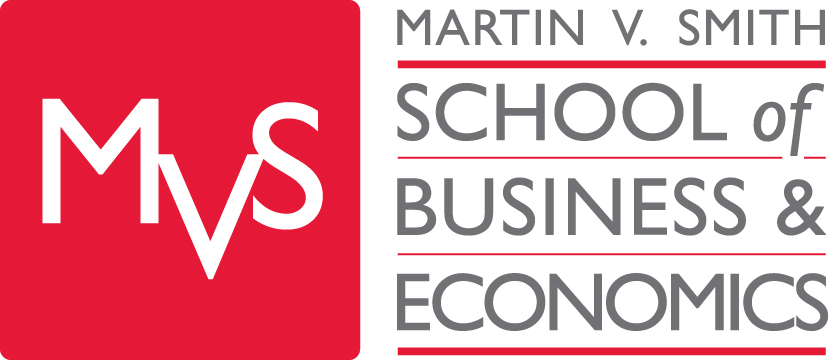 To: Smith School StudentsFrom: Dr. William P. Cordeiro, Associate Vice President for Academic AffairsWelcome to the Spring Semester 2014 in the Smith School of Business and Economics at California State University Channel Islands!On behalf of your faculty, I would like to reiterate several concepts:The BS in Business and the BA in Economics degrees are built on a “liberal arts-based approach” to business and economics. Specifically, our curriculum and Student Learning Objectives follow the 5 Cs concepts described below. Students graduating with degrees in Business and Economics should:Demonstrate critical thinking skills and interdisciplinary learning by identifying, evaluating, synthesizing, and presenting issues related to accounting, economics, finance, information systems, management and marketing.Demonstrate communication skills by writing excellent reports and papers and making effective oral presentations in English.Demonstrate collaboration skills by working effectively with others in diverse group settings – both inside and outside the classroom.Demonstrate personal conduct that reflects an ethical understanding of complex business, economic and social issues.Demonstrate basic competencies in the academic disciplines related to regional, national and global business and economics.Therefore, please expect that most of your professors will have elements reflecting these 5 Cs in your courses; e.g., group projects, oral presentations, extensive written assignments, etc.Some other points to note:Your professors have developed and offer a rigorous curriculum in the Smith school. We expect it to challenge your intellectual abilities and your analytical and communication skills.An important aspect contributing to your academic success is your diligent application to your academic work. Simply stated, you must attend class and do all the readings, projects and other assignments if you expect to do well in the Smith School.But please also understand that the grades you earn represent a variety of evaluative factors, not just completing assignments on time….. “Never confuse activity with achievement.” We are proud to be part of your university experience and look forward to working with you this semester.Midterm20%Final Exam-Comprehensive30%Homework (Cengage Now)/Assignments/20%Quizzes 15%Comprehensive Problem/Project15%Total100%A93-100B83-85C73-75D63-65A-90-92B-80-82C-70-72F<62B+86-89C+76-79D+66-69DAY	DATEAGENDADESCRIPTIONActivityC= Cengage Now W=WrittenQ= Quiz Cengage NOWTuesJan 21IntroductionsThursJan 23Chapter 1Financial AcctC Chapter 1 Part 1TuesJan 28Chapter 1Financial AcctC=Chapter 1 Part 2ThursJan 30Chapter 2Corporate Financial StatementsC=Chapter 2 Part 1Q=Chapter 1TuesFeb 4Chapter 2Corporate Financial StatementsC=Chapter 2 Part 2ThursFeb 6 Chapter 2Corporate Financial StatementsC=Chapter 2 Part 3TuesFeb 11Chapter 3Recording Accounting TransactionsC=Chapter 3 Part 1ThursFeb 13Chapter 3Recording Accounting TransactionsC=Chapter 3 Part 2Q=Chapter 2TuesFeb 18Chapter 4Accrual Accounting and Adjusting EntriesC=Chapter 4 Part1ThursFeb 20Chapter 4Accrual Accounting and Adjusting EntriesC=Chapter 4 Part 2Q=Chapter 3TuesFeb 25Chapter 4Accrual Accounting and Adjusting Entries-OnlineC=Chapter 4 Part 3ThursFeb 27Chapter 4Adjusting Entries-OnlineC=Chapter 4 Part 4TuesMar 4Chapter 5Internal Control and CashOnlineC=Chapter 5 Part 1ThursMar 6Chapter 5Internal Control and CashOnlineC=Chapter 5 Part 2Q=Chapter 4TuesMar 11ReviewThursMar 13MidtermMidtermMidtermTuesMar 18Project PresentationsProject PresentationsProject PresentationsThursMar 20Project PresentationsProject PresentationsProject PresentationsTuesMar 25SPRING BREAKNO CLASSNO CLASSThursMar 27SPRING BREAKNO CLASSNO CLASSTuesApril 1Chapter 6ReceivablesC=Chapter 6 Part 1ThursApril 3Chapter 6ReceivablesC=Chapter 6 Part 2TuesApril 8Chapter 7InventoriesC=Chapter 7 Part 1ThursApril 10Chapter 7InventoriesC=Chapter 7 Part 2Q=Chapter 4TuesApril 15Chapter 8- Fixed AssetsOnlineC=Chapter 8Class Panels-EthicsThursApril 17Chapter 8- Fixed Assets-Online C=Chapter 8Q=Chapter 7Class Panels-EthicsTuesApril 22Chapter 9*******Chapter 8 ReviewThursApril 24Chapter 10Stockholder’s EquityC=Chapter 10TuesApril 29Chapter 10 Stockholder’s EquityC=Chapter 10ThursMay 1Chapter 11*****LiabilitiesTuesMay 6Chapter 12*****Financial Statement ThursMay 8ReviewComprehensive Problem DueTues-9:00AMMay 13Final Exam8:00AM-10AMFinal ExamThurs-10:30AMMay 15Final Exam8:00AM-10AMFinal Exam